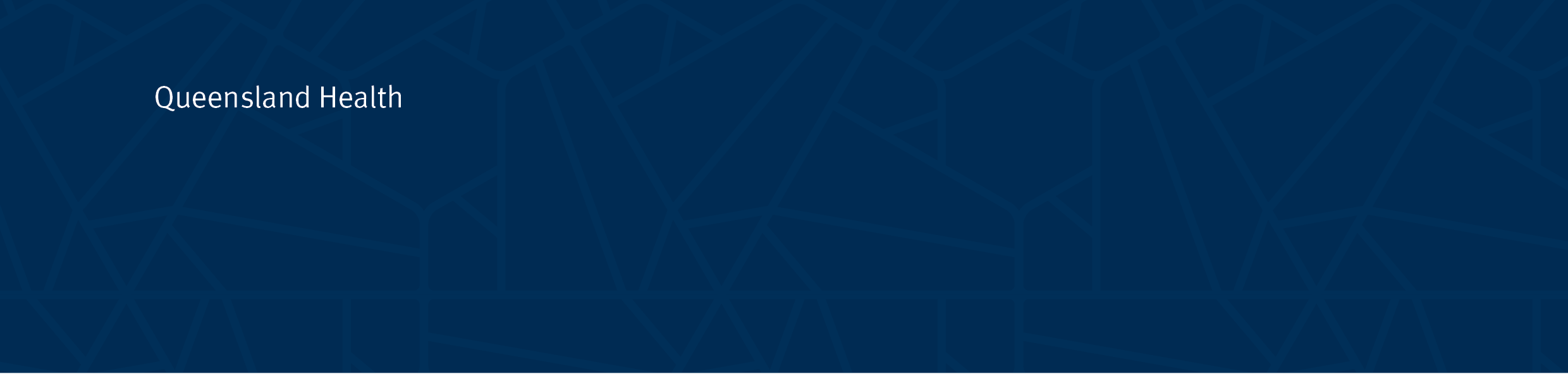 Oaths Act 1867STATUTORY DECLARATIONI, …………………………………………………………………………………(name of accountant/financier) of………………………………………………..………………………….(name of firm) do solemnly and sincerely declare that:I have prepared / assessed (delete as applicable) the attached financial statements of ……………………………………………………………….. (name of sole operator/company, “the Subject” ), the licensed operator / proposed transferee (delete as applicable) of …………………………………………………… (name of private health facility, “the Private Health Facility”).In my opinion, the financial statements attached present a true and fair view of the affairs and financial transactions of the Subject for the three years ending ………………………………All financial obligations of the Subject for the last three financial years have been duly met.In my opinion, the Subject has, and will continue to have, the financial capacity to meet the debts and commitments of the Private Health Facility as and when they fall due.And I make this solemn declaration conscientiously believing the same to be true, and by virtue of the provisions of the Oaths Act 1867.…………………………………..………………………..	Signature of declarantTaken and declared before me at		 …………………………………………………………, in the Stateof Queensland this 	………………… day of ……………………. Year……………….…………………………………..	……………………………………………..Signature of Authorised Witness	Name of Signatory in BLOCK LETTERS…………………………………..	……………………………………………..Address of Authorised Witness 	Authority of Authorised Witness The witness must print their name, address and their authority under the Oaths Act 1867, Part 4 (Statutory Declarations) Section 13.1 (ie Justice of the Peace/Solicitor etc).